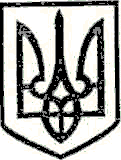 УКРАЇНАМАРКІВСЬКА РАЙОННА ДЕРЖАВНА АДМІНІСТРАЦІЯЛУГАНСЬКОЇ ОБЛАСТІР О З П О Р Я Д Ж Е Н Н Яголови районної державної адміністрації«27» серпня 2018 р.                            Марківка                                               № 244Про приймання окремогоіндивідуально визначеногомайна державної власностідля ведення містобудівногокадаструНа виконання розпорядження голови обласної державної адміністрації – керівника обласної військово-цивільної адміністрації від 21.08.2018 № 636 «Про безоплатну передачу окремого індивідуально визначеного майна до сфери управління районних державних адміністрацій», керуючись статтею 6, пунктом 4 частини першої статті 13, пунктом 1 частини першої статті 16 Закону України «Про місцеві державні адміністрації», частиною першою статті 22 Закону України «Про регулювання містобудівної діяльності», пунктом 5 Положення про містобудівний кадастр, затвердженого постановою Кабінету Міністрів України від 25.05.2011 № 559 «Про містобудівний кадастр», Положенням про порядок передачі об’єктів права державної власності, затвердженим постановою Кабінету Міністрів України від 21.09.1998 № 1482,враховуючи розпорядження Кабінету Міністрів України від 07.06.2017 № 439-р «Про затвердження переліку інвестиційних програм і проектів регіонального розвитку, що можуть реалізовуватися у 2017 році за рахунок коштів державного фонду регіонального розвитку» (зі змінами), розпорядження голови обласної державної адміністрації – керівника обласної військово-цивільної адміністрації від 28.12.2015 № 673 «Про затвердження Регіональної цільової програми зі створення містобудівного кадастру Луганської області на 2016-2018 роки», з метою впровадження єдиних програмно-технічних основ ведення містобудівного кадастру, забезпечення використання на регіональному рівні програмно-технічних засобів геоінформаційної системи містобудівного кадастру зобов’язую:Утворити комісію з приймання - передачі окремого індивідуального визначеного майна державної власності для ведення містобудівного кадастру та затвердити її склад (додається). Прийняти окреме індивідуальне визначене майно державної власності для ведення містобудівного кадастру зі сфери управління обласної державної адміністрації до сфери управління Марківської районної державної адміністрації, а саме:автоматизоване робоче місце - робоча станція R LINE з процесором Intel Core i5-7500, у комплекті - системний блок завод. № 1171303/5; монітор 21,5 DELLS2218H, ДБЖ AEG PROTECT alpha 600; компл. Genius КМ-130SB, TP-Link TL-WR841N; мережевий фільтр Gembird 3,0 – первісною вартістю 24663,00 грн.Відділу фінансово-господарського забезпечення апарату райдержадміністрації:Здійснити заходи з прийняття та обліку майна на баланс райдержадміністрації, визначеного в пункті 2 цього розпорядження у порядку, передбаченому чинним законодавством України.Фактичну кількість та вартість майна визначити в актах прийому – передачі.4. Контроль за виконанням цього розпорядження покласти на першого заступника голови райдержадміністрації О.О. Цовму.Голова районноїдержавної адміністрації 	І. А. ДзюбаЗАТВЕРДЖЕНОРозпорядження головиМарківської районноїдержавної адміністраціїЛуганської областівід «27» серпня 2018 р. № 244СКЛАДкомісії з приймання - передачі окремого індивідуального визначеного майна державної власності для ведення містобудівного кадастру Керівник апаратурайдержадміністрації                                          	К. М. ТищенкоЦовма Олена Олександрівнаперший заступник голови райдержадміністрації, голова комісіїКачмарикТетяна Григоріївнаначальник відділу містобудування, архітектури, житлово-комунального господарства, будівництва та інфраструктури Марківської райдержадміністрації – головний архітектор району, секретар комісіїЧлени комісіїЧлени комісіїЧлени комісіїВолошин Володимир Васильовичначальник відділу містобудівного кадастру управління містобудування та архітектури облдержадміністрації(за згодою)Житник Алла Володимирівнаначальник відділу фінансово-господарського забезпечення апарату райдержадміністрації – головний бухгалтерІвасішинМихайло Дмитрійовичзаступник начальника управління – начальник відділу містобудування та архітектури управління містобудування та архітектури обласної держадміністрації (за згодою)СкурідінВіктор Олександровичголовний спеціаліст – юрисконсульт управління містобудування та архітектури облдержадміністрації (за згодою)УрсоваОльга Валеріївнаголовний спеціаліст – бухгалтер управління містобудування та архітектури облдержадміністрації (за згодою)ФілімоноваІрина Олександрівнаголовний спеціаліст відділу містобудівного кадастру управління містобудування та архітектури облдержадміністрації (за згодою)